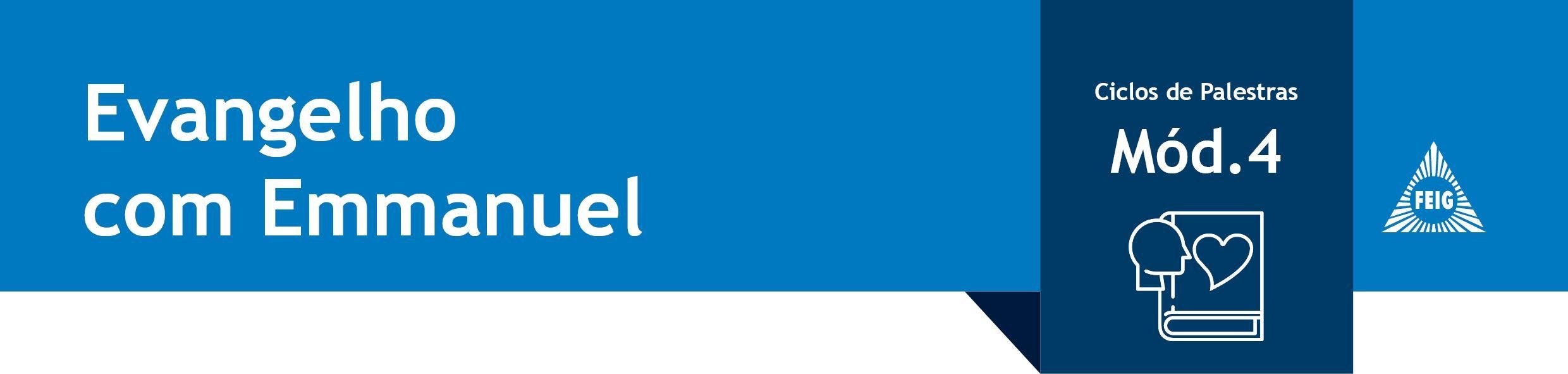 Terça (20h às 21h30)Online – Google Meet.Programação sujeita a alterações de temas e expositores sem aviso prévio.Gratuito e sem inscrição.Programação JAN/FEV - 2023Programação JAN/FEV - 2023Programação JAN/FEV - 2023Programação JAN/FEV - 2023Programação JAN/FEV - 2023Programação JAN/FEV - 2023Referência NovoTestamentoLivroCapítuloTítuloDataMonitorLucas 11.49Harmonização5Profetas e Apóstolos30/01Euripedes MarianoLucas 12.21Vinha de Luz54Fariseus06/02Jerônimo FerreiraLucas 12.8Reformador, jan. 1942, p.11  Confessar o Mestre   13/02       César TeixeiraLucas 12.15Caminho, Verdade e Vida165Bens Externos20/02Janine Azevedo Lucas 12.15Ceifa de Luz41Recursos27/02Euripedes Mariano